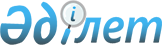 О внесении изменения в приказ исполняющего обязанности Министра по инвестициям и развитию Республики Казахстан от 23 июля 2015 года № 787 "Об утверждении Правил эксплуатации радиоэлектронных средств радиолюбительских служб"Приказ Министра информации и коммуникаций Республики Казахстан от 25 октября 2016 года № 224. Зарегистрирован Министерством юстиции Республики Казахстан 2 декабря 2016 года № 14478

      В соответствии с пунктом 2 статьи 50 Закона Республики Казахстан от 6 апреля 2016 года «О правовых актах» ПРИКАЗЫВАЮ:



      1. Внести в приказ исполняющего обязанности Министра по инвестициям и развитию Республики Казахстан от 23 июля 2015 года № 787 «Об утверждении Правил эксплуатации радиоэлектронных средств радиолюбительских служб» (зарегистрированный в Реестре государственной регистрации нормативных правовых актов за № 12151, опубликованный 6 ноября 2015 года в информационно-правовой системе «Әділет») следующее изменение:



      в Правилах эксплуатации радиоэлектронных средств радиолюбительских служб, утвержденных указанным приказом:



      пункт 8 изложить в следующей редакции:

      «8. Заявка на получение разрешения на эксплуатацию РЭС и ВЧУ подается в электронном виде посредством веб-портала «электронного правительства» www.egov.kz (далее – Портал) или через Государственную корпорацию «Правительство для граждан» (далее – Государственная корпорация) в бумажном и электронном носителе для подачи заявки в территориальный орган по месту эксплуатации любительской радиостанции.

      В случае представления заявки в бумажном и на электронном носителе, заявка обрабатывается сотрудниками Государственной корпорации и отправляется в территориальные органы Комитета государственного контроля в области связи, информатизации и средств массовой информации Министерства информации и коммуникаций Республики Казахстан (далее – территориальный орган) посредством соответствующих информационных систем.».



      2. Комитету государственного контроля в области связи, информатизации и средств массовой информации Министерства информации и коммуникаций Республики Казахстан обеспечить:

      1) государственную регистрацию настоящего приказа в Министерстве юстиции Республики Казахстан; 

      2) направление копии настоящего приказа на официальное опубликование в периодические печатные издания и информационно-правовую систему «Әділет» в течение десяти календарных дней после дня его государственной регистрации в Министерстве юстиции Республики Казахстан; 

      3) направление копии настоящего приказа в Республиканское государственное предприятие на праве хозяйственного ведения «Республиканский центр правовой информации» Министерства юстиции Республики Казахстан для размещения в Эталонном контрольном банке нормативных правовых актов Республики Казахстан в течение десяти календарных дней со дня государственной регистрации в Министерстве юстиции Республики Казахстан; 

      4) размещение настоящего приказа на интернет-ресурсе Министерства информации и коммуникаций Республики Казахстан; 

      5) в течение десяти рабочих дней после государственной регистрации настоящего приказа в Министерстве юстиции Республики Казахстан представление в Юридический департамент Министерства информации и коммуникаций Республики Казахстан сведений об исполнении мероприятий, предусмотренных подпунктами 1), 2) и 3) настоящего пункта. 



      3. Контроль за исполнением настоящего приказа возложить на курирующего вице-министра по информации и коммуникаций 

Республики Казахстан. 



      4. Настоящий приказ вводится в действие по истечении двадцати одного календарного дня после дня его первого официального опубликования.      Министр

      информации и коммуникаций

      Республики Казахстан                       Д. Абаев      «СОГЛАСОВАН»

      Министр культуры и спорта

      Республики Казахстан

      ____________________ А. Мухамедиулы

      26 октября 2016 года      «СОГЛАСОВАН»

      Министр национальной экономики 

      Республики Казахстан

      ___________________ К. Бишимбаев

      31 октября 2016 года 
					© 2012. РГП на ПХВ «Институт законодательства и правовой информации Республики Казахстан» Министерства юстиции Республики Казахстан
				